 "بسمه تعالی"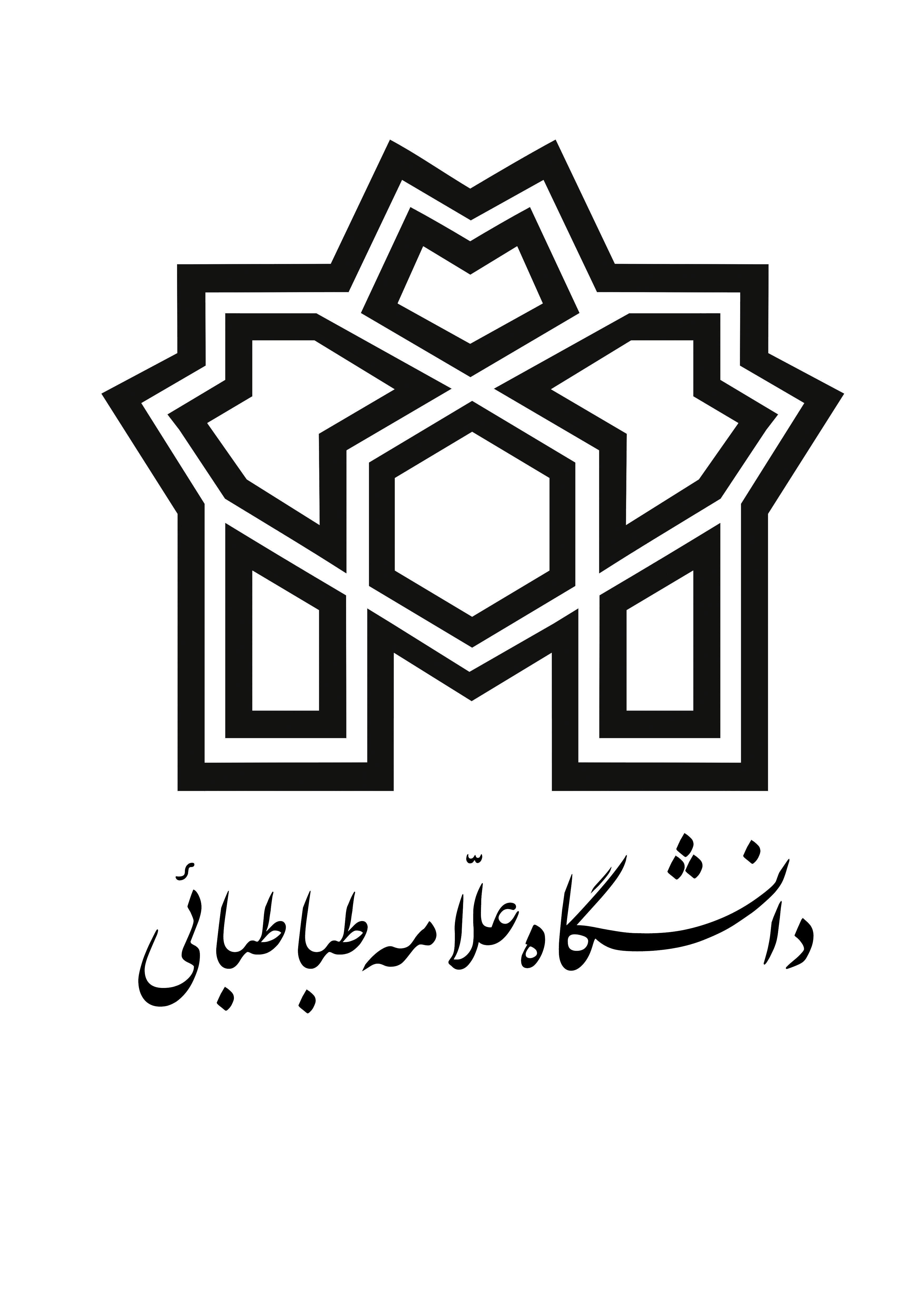 طرح مهارت‌افزایی  رشته علوم تربيتي-گرايش مديريت و برنامه‌ريزي آموزشي مقطع کارشناسی دانشکده روانشناسی و علوم تربیتیمقدمه و هدف طرح:دانشگاه علامه طباطبائی به عنوان تنها دانشگاه تخصصی کشور در حوزه علوم انسانی و اجتماعی، به منظور توانمند‌سازی و آماده ساختن دانشجویان جهت ورود به بازار کار و افزایش سطح مهارت‌های تخصصی آنان، طرح مهارت‌افزایی را از پاییز سال 1395 در دستور کار خود قرار داده است.از جمله مهمترین اهداف این طرح می‌توان به موارد زیر اشاره کرد : توسعه مهارت‌های دانشجویان و دانش‌آموختگان در جهت کار‌آفرینی و اشتغالبرگزاری دوره‌های آموزشی متناسب با نیاز بازار کار ، صنعت و جامعه زمینه سازی برای بروز استعداد و علایق فردی و گروهی افزایش دانش و نگرش حرفه‌ای تقویت اعتماد به نفس و ایجاد انگیزه ایجاد تحول در یادگیری عملی مبتنی بر روش‌های نوین آموزشیدر این راستا طرح ‌‌‌‌‌دانشجویان با مشارکت در این طرح یک مهارت عمومی و یک مهارت تخصصی را با تایید مشاور تحصیلی و بر حسب علاقه‌مندی خود انتخاب نموده و به صورت رایگان در این دو دوره شرکت می‌نمایند . لازم به ذکر است دوره‌های عمومی و تخصصی مهارتی محدود به شرکت در دوره نبوده و دانشجویان علاقه‌مند می‌توانند با شرکت در سایر دوره‌های تدوین شده با پرداخت شهریه دوره از تخفیف 40 درصدی دانشگاه نیز بهره‌مند شوند.معرفی رشتهبه منظور تربیت نیروی انسانی متعهد و کاردان در زمینه مدیریت آموزشی در سطوح مختلف آموزش و پرورش کشور و بمنظور برآوردن نیازهای آموزشی وزرات آموزش و پرورش براساس معارف و ارزشهای تربیت اسلامی و اصول مدیریت صحیح با توجه به نیازهای کشور رشته مدیریت و برنامه ریزی آموزش در نظام آموزش عالی کشور و دانشکده علوم تربیتی و روانشناسی ایجاد می شود.مشاغل مرتبط کارشناس امور تربیتی، کارشناس برنامه ریزی آموزشی، کارشناس تحقیق و ارزشیابی امتحانات، کارشناس تحقیق و برنامه ریزی درسیمهارت های عمومی خلاقیت ذهنی مهارت های هفت گانه کامپیوتر‌مساله یابی و طرح مساله ‌ مدیریت هیجان و استرس‌راهکارهای کسب اطلاعات‌داشتن مدیریت زمان و مهارت سازماندهی  خوب گوش دادن و درک درست  مهارت ارتباط متقابل‌آداب معاشرت اجتماعی اصول نگارش علمی مهارت های تخصصی مهارت های برنامه ریزی، ‌مهارت های روابط انسانی‌اصول مدیریت آموزشی ‌نرم افزار CAPTIVE‌نرم افزار فوتوشاپ‌نرم افزار STORY LINE‌ مهارت های مدیریت آموزش‌ نیازسنجی و طراحی دوره های آموزشیمدیریت و برنامه ریزی استراتژیک اختلالات یادگیریاستانداردهای آموزش ملی و بین المللیطراحی و تدوین کتب درسیارزیابی دوره های آموزشیپشتیبانی آموزشسنجش اثربخشی آموزشفرایند شرکت در دوره‌های مهارت‌افزایی